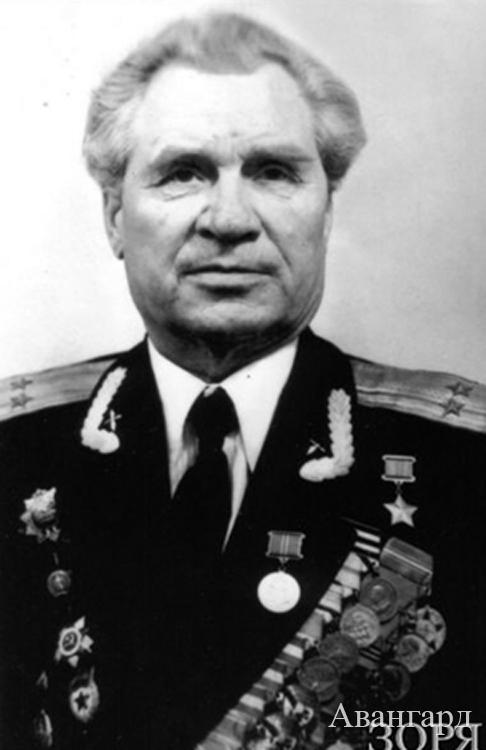 ГЕРОЙ СОВЕТСКОГО СОЮЗАШТАНЕВ ЯКОВ ИВАНОВИЧ